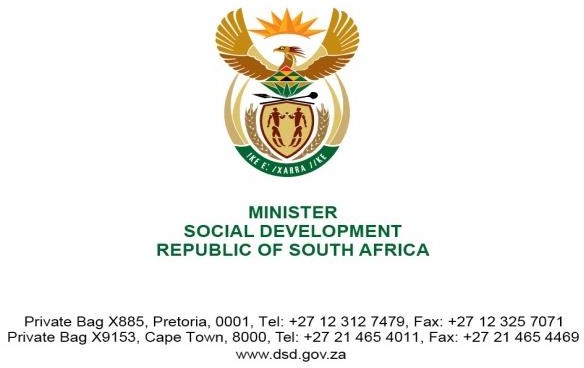 NATIONAL ASSEMBLY QUESTION FOR WRITTEN REPLY QUESTION NUMBER:	4570DATE OF PUBLICATION IN INTERNAL QUESTION PAPER: 25 NOVEMBER 2022INTERNAL QUESTION PAPER NUMBER: 50 - 20224570. Ms L H Arries (EFF) to ask the Minister of Social Development:What is the total number of children who have been adopted in the past two years?NW5699EREPLY:The total number of children who have been adopted in the past two years is 1840. Breakdown of adopted children per province in the past two years is as follows:1Province2020-20212021-2022Gauteng268363Western Cape292309KwaZulu-Natal11188Free State4742Limpopo2236North West2627Eastern Cape3782Northern Cape817Mpumalanga3827Total849991